                                                                                                                                                            проектОМЕЛЬНИЦЬКА СІЛЬСЬКА  РАДАКременчуцького району Полтавської області (                             сьомого  скликання)                                                       Р   І   Ш   Е   Н   Н   Явід   ___________2016  року                                              с. ОмельникПро затвердженняПоложення про порядок залучення та встановлення розміру пайової участі (внеску) фізичних та юридичних осіб у створенні  і розвитку інженерно-транспортної та соціальної інфраструктури населених пунктівОмельницької сільської  ради Кременчуцького району Полтавської області     На виконання Закону України „Про засади державної регуляторної політики у сфері господарської діяльності”, Постанови Кабінету Міністрів України від 11.02.2004 р. №150 та керуючись ст. 26 Закону України „Про місцеве самоврядування в Україні”,сільська рада вирішила:1. Затвердити Положення про порядок залучення та встановлення розміру пайової участі (внеску) фізичних та юридичних осіб у створенні і розвитку інженерно-транспортної та соціальної інфраструктури населених пунктів Омельницької сільської  ради Кременчуцького району Полтавської області.2. Контроль за виконанням покласти на постійну комісію з питань планування, фінансів,  бюджету  та  соціально - економічного розвитку  (голова комісії: Чорнуха Г.І.)3. Термін контролю  - постійно.          Сільський голова                                                      О.І.ШереметьєваСекретар с/ради                                                                      І.В.ГнєдашПогоджено:Секретар Омельницької сільської ради                                 І.В.Гнєдаш Голова постійної комісіїз питань планування, фінансів,бюджету та соціально – економічного розвитку                  Г.І.ЧорнухаПроектДодаток №1до  рішення _____сесії VII  скликанняОмельницької сільської   радиКременчуцького району Полтавської області	                                         від  ____________ р.ПОЛОЖЕННЯпро порядок залучення та встановлення розміру пайової участі (внеску)фізичних та юридичних осіб у створенні і розвитку інженерно-транспортної та соціальної інфраструктури населених пунктів Омельницької  сільської  ради1.1. Положення про порядок залучення та встановлення розміру пайової участі (внеску) фізичних та юридичних осіб у створенні і розвитку інженерно-транспортної та соціальної інфраструктури населених пунктів  Омельницької сільської ради Кременчуцького району Полтавської області  (надалі - Положення) розроблене відповідно до ст.26 Закону України «Про місцеве самоврядування в Україні», Закону України «Про засади державної регуляторної політики у сфері господарської діяльності», ст.40 Закону України  «Про регулювання містобудівної діяльності», Закону України «Про інвестиційну діяльність».1.2. Положення встановлює критерії визначення розміру  та порядок сплати пайового внеску фізичними та юридичними особами у створенні і розвитку інженерно-транспортної та соціальної інфраструктури населених пунктів  Омельницької сільської  ради Кременчуцького району Полтавської області.1.3. Дія цього Положення поширюється на всіх забудовників, незалежно від їх форми власності (за винятком випадків, зазначених у пункті 1.4 цього Положення), які:1.3.1. здійснюють в адміністративних межах населених пунктів Омельницької сільської  ради Кременчуцького району Полтавської області будівництво (реконструкцію) об'єкту  будь-якого призначення;1.3.2. змінюють функціональне призначення об'єктів виробничого та невиробничого призначення, в т.ч. житлових приміщень на нежитлові.1.4 До пайової участі не залучаються забудовники у разі здійснення будівництва:1.4.1 об'єктів   будь-якого призначення на замовлення державних органів або органів місцевого самоврядування за рахунок коштів державного або місцевих бюджетів;1.4.2 будівель навчальних закладів, закладів культури, фізичної культури і спорту, медичного і оздоровчого призначення за рахунок коштів державного або місцевого бюджетів;1.4.3. будинків житлового фонду соціального призначення та доступного житла з частковим залученням коштів державного або місцевого бюджетів;1.4.4.  індивідуальних (садибних) житлових будинків, садових, дачних будинків загальною площею до 300 квадратних метрів, господарських споруд, розташованих на відповідних земельних ділянках;1.4.5. об'єктів комплексної забудови територій, що здійснюються за результатами інвестиційних конкурсів або аукціонів;1.4.6. об'єктів будівництва за умови спорудження на цій земельній ділянці об'єктів  соціальної інфраструктури за окремим рішенням  Омельницької сільської  ради Кременчуцького району Полтавської області;1.4.7. об'єктів, що споруджуються замість тих, що пошкоджені або зруйновані внаслідок надзвичайних ситуацій техногенного або природного характеру.2.Визначення розміру пайової участі2.1. Величина пайової участі у розвитку інфраструктури населеного пункту визначається у договорі, укладеному з органом місцевого самоврядування (відповідно до встановленого органом місцевого самоврядування розміру пайової участі у розвитку інфраструктури), з урахуванням загальної кошторисної вартості будівництва об'єкта, визначеної згідно з державними будівельними нормами, стандартами і правилами. При цьому не враховуються витрати на придбання та виділення земельної ділянки, звільнення будівельного майданчика від будівель, споруд та інженерних мереж, влаштування внутрішніх і поза майданчикових інженерних мереж і споруд та транспортних комунікацій.У разі якщо загальна кошторисна вартість будівництва об'єкта не визначена згідно з державними будівельними нормами, стандартами і правилами, вона визначається на основі інвентаризаційної вартості, встановленої в технічному паспорті на будівлю.2.2. Величина пайової участі встановлюється в розмірі:2.2.1.  10 (десять) відсотків загальної кошторисної вартості будівництва об'єкта містобудування - для нежитлових будівель та/або споруд (крім будівель закладів культури та освіти, медичного і оздоровчого призначення (санаторії));2.2.2. 4 (чотири) відсотки  загальної вартості будівництва об'єкта містобудування - для багатоквартирних житлових будинків, індивідуальних житлових будинків загальною площею більше 300,0 кв.м., будівель закладів культури та освіти, медичного і оздоровчого призначення;2.2.3. Забудовники несуть відповідальність за достовірність представленої інформації щодо кошторисної вартості об'єкта будівництва та не виконання умов договору.2.2.4. Для багатоквартирних житлових будинків в умовах договору розмір пайової участі вираховувати пропорційно до площ житлового і окремо комерційного призначення.2.3. Органу місцевого самоврядування забороняється вимагати  від замовника будівництва надання будь яких послуг, у тому числі здійснення будівництва об'єктів та передачі матеріальних або нематеріальних активів, крім пайової участі у розвитку інфраструктури міста, передбаченої цим Положенням, а також крім випадку, якщо технічними умовами передбачається необхідність будівництва  замовником  інженерних  мереж або об'єктів інженерної інфраструктури поза межами його земельної ділянки,  розмір пайової участі  у розвитку інфраструктури населеного пункту зменшується на суму їх кошторисної вартості, а такі інженерні мережі та/або об'єкти передаються у комунальну власність.3.Порядок залучення і використання пайової участі3.1. Замовник, який має намір щодо забудови земельної ділянки у населених пунктах Омельницької сільської  ради  Кременчуцького району Полтавської області  зобов'язаний  взяти участь у створенні і  розвитку інженерно-транспортної та соціальної інфраструктури  населених пунктів,  крім  випадків,  передбачених п.1.4. цього Положення.3.2. Розмір пайової участі визначається не пізніше десяти робочих днів з дня реєстрації виконавчим комітетом звернення забудовника про укладення Договору про пайову участь та доданих до нього документів, що підтверджують вартість будівництва об'єкта містобудування з техніко-економічними показниками відповідно до п.2.1. цього Положення.3.3. Договір про пайову участь укладається не пізніше п'ятнадцяти робочих днів з дня реєстрації звернення забудовника, але до прийняття об'єкта в експлуатацію, а для об'єктів 1-3 категорії складності, до реєстрації інспекцією ДАБІ  у Полтавській  області декларації про готовність об'єкта до експлуатації.3.4. Істотними умовами Договору про пайову участь є:3.4.1 розмір пайової участі;3.4.2. строк (графік) сплати пайової участі;3.4.3. відповідальність сторін.3.5. Невід'ємною  частиною  Договору є розрахунок величини пайової участі забудовника в розвитку інфраструктури населених пунктів  Омельницької сільської  ради Кременчуцького району Полтавської області.3.6. При прийнятті в експлуатацію закінчених будівництвом об'єктів, рекомендувати представникові інспекції Державного архітектурно-будівельного контролю у Полтавській  області при реєстрації декларації про готовність об'єкта до експлуатації (для об'єктів 1-3 категорії складності) або при видачі сертифіката перевірити наявність Договору про пайову участь у створенні і розвитку інженерно-транспортної та соціальної інфраструктури населених пунктів Омельницької сільської  ради Кременчуцького району Полтавської області.3.7. Кошти пайової участі у розвитку інфраструктури населених пунктів сплачуються в повному обсязі до прийняття об'єкта будівництва в експлуатацію єдиним  платежем  або  частинами  за графіком, що визначається договором.3.8. Суб'єкти господарської діяльності, що здійснюють житлове будівництво, мають право на відстрочення оплати пайового внеску на розвиток інженерно-транспортної і соціальної інфраструктури до цільового фонду селищного бюджету. Заява подається до Старосалтівської селищної ради не пізніше терміну сплати, має містити інформацію про суму та термін відстрочення відповідних платежів та відрахувань. Надана заява вважається невід'ємною частиною Договору.3.9. Граничний термін сплати пайового внеску не повинен перевищувати одного місяця після прийняття об'єкта містобудування в експлуатацію.3.10. Забудовник перераховує кошти на рахунок цільового фонду соціального розвитку населених пунктів Омельницької сільської  ради Кременчуцького району Полтавської області. В платіжному дорученні зазначається призначення платежу: «На створення та розвиток інженерно-транспортної та соціальної інфраструктури населених пунктів Омельницької сільської ради».3.11. Кошти, які надійшли від Забудовників на створення та розвиток інженерно-транспортної і соціальної інфраструктури, використовуються виключно на створення та розвиток інженерно-транспортної та соціальної інфраструктури населених пунктів Омельницької сільської ради  відповідно до рішення Омельницької сільської  ради Кременчуцького району Полтавської області.4. Заключні положення4.1. У випадку внесення змін в законодавчі акти України, що регулюють питання сплати Пайової участі, це Положення продовжує діяти в частині, що не суперечить чинному законодавству.4.2. У разі невиконання Забудовником умов Договору щодо перерахування в повному обсязі коштів відповідно до вказаного Договору, Омельницька сільська  рада здійснює необхідні заходи щодо примусового стягнення вказаних коштів у судовому порядку.Секретар сільської  ради                                                                 І.В.Гнєдаш        	проект	                                                                                                             Додаток №2	до  рішення ___________сесії VII  скликанняОмельницької сільської   радиКременчуцького району Полтавської області	                                         від  ___________р.Договірпро пайову участь у створенні і розвитку інженерно-транспортноїта соціальної інфраструктури населених пунктів Омельницької сільської  радиКременчуцького району Полтавської області„____"____________________ р.Омельницька сільська  рада, в особі Омельницького сільського  голови Шереметьєвої О.І. що діє на підставі Закону України «Про місцеве самоврядування в Україні», з однієї сторони та _____________________________________________________________________________,         (прізвище, ім'я, по батькові фізичної особи або найменування юридичної  особи )що діє на підставі_________________________________  (далі - Замовник), з другої сторони уклали цей Договір про наступне:І. Предмет Договору1. Відповідно до цього Договору Замовник зобов'язується взяти пайову участь у створенні і розвитку інженерно-транспортної та соціальної інфраструктури населених пунктів Омельницької сільської  ради Кременчуцького району Полтавської області та перерахувати до спеціального цільового фонду Старосалтівської селищної ради на спеціальний рахунок цільового фонду соціального розвитку  Омельницької сільської ради ради, відкритий в Головному Управлінні Державної казначейської служби  України в Полтавській  області (рахунок № ________________, код _______, МФО __________, код ЗКПО ___________, банк _________________) (далі - Спеціальний рахунок), грошові кошти на пайову участь у створенні і розвитку інженерно-транспортної та соціальної інфраструктури населених пунктів Омельницької сільської  ради  у розмірі, що дорівнює ___ відсотків від загальної кошторисної вартості будівництва (реконструкції) об'єкта містобудування, яка визначена проектною документацією, та затверджена в установленому законодавством порядку.Обсяг внеску визначено в Додатку 1 до договору, якій є його невід'ємною частиною. ІІ. Зобов'язання Сторін1. Замовник зобов'язується перерахувати (однією сумою або частинами за календарним планом) кошти, зазначені у розділі І цього Договору протягом одного місяця після прийняття об'єкту в експлуатацію, на рахунок цільового фонду Омельницької сільської ради  з призначенням платежу: „пайова участь (внесок) у створенні і розвитку інженерно-транспортної та соціальної інфраструктури населених пунктів  Омельницької сільської  ради Кременчуцького району Полтавської області ".2. За цим Договором, з моменту зарахування на рахунок цільового фонду соціального розвитку Омельницької сільської  ради грошових коштів на пайову участь у створенні і розвитку інженерно-транспортної та соціальної інфраструктури населених пунктів Омельницької сільської  ради Кременчуцького району Полтавської області, Замовник передає право володіння, користування та розпорядження вказаними коштами сільській раді відповідно до їх цільового призначення та в порядку, передбаченому чинним законодавством України. З вказаного моменту вищезазначені кошти стають комунальною власністю територіальної громади  Омельницької сільської ради Кременчуцького району Полтавської області. 3. Кошти, отримані як пайова участь (внесок) замовників об'єктів містобудування, можуть використовуватися виключно на створення і розвиток інженерно-транспортної та соціальної інфраструктури населених пунктів Омельницької сільської  ради Кременчуцького району Полтавської області.ІІІ. Особливі умови1. Об'єкти, майно та інші активи, придбані  або створені за рахунок коштів Фонду, є комунальною власністю територіальної громади  Омельницької сільської  ради. IV. Відповідальність Сторін1. У разі не виконання замовником будівництва умов Договору про пайову участь у створенні і розвитку інженерно-транспортної та соціальної інфраструктури населених пунктів Омельницької сільської  ради  Кременчуцького району Полтавської області щодо перерахування в повному обсязі коштів, Омельницька сільська  рада здійснює необхідні заходи щодо примусового стягнення вказаних коштів у судовому порядку.2. Замовник у випадку несвоєчасної сплати внеску, передбаченого розділом 1 цього Договору сплачує пеню в розмірі 0,1% за кожний день прострочення, але не більше облікової ставки НБУ від суми договору.3. Сторони звільняються від відповідальності за часткове чи повне невиконання зобов`язань по цьому Договору, якщо це невиконання викликане обставинами форс-мажору. V. Строк дії договору1. Цей Договір набуває чинності з моменту його підписання Сторонами та діє до повного ними виконання своїх зобов'язань за цим Договором.                                                          VІ. Інші умови1. Зміни до цього договору вносяться в установленому законодавством порядку за взаємною згодою Сторін, шляхом укладання відповідних угод, які є невід'ємною частиною цього Договору або у судовому порядку.2.  Одностороння зміна умов або одностороння відмова від цього Договору не допускається.3. Взаємовідносини Сторін, не врегульовані цим Договором, регулюються чинним законодавством України.4.  Цей Договір складено у двох примірниках, які мають однакову юридичну силу по одному для кожної із Сторін.VI. Адреси та реквізити СторінПовідомленняпро оприлюднення регуляторного акту - проекту рішення сесії Омельницької сільської ради Кременчуцького району Полтавської області «Про затвердження Положення про порядок залучення та встановлення розміру пайової участі (внеску) фізичних та юридичних осіб у створенні і розвитку інженерно-транспортної та соціальної інфраструктури населених пунктів Омельницької сільської  ради Кременчуцького району Полтавської області»      Омельницька сільська рада Кременчуцького району Полтавської області повідомляє, що розроблений регуляторний акт – проект рішення Омельницької сільської ради Кременчуцького району Полтавської області «Про затвердження Положення про порядок залучення та встановлення розміру пайової участі (внеску) фізичних та юридичних осіб у створенні і розвитку інженерно-транспортної та соціальної інфраструктури населених пунктів Омельницької сільської  ради Кременчуцького району Полтавської області».      Проект спрямований на розширення бази оподаткування, задоволення потреб громадян та суб’єктів підприємницької діяльності в здійсненні господарської діяльності та захисті їх законних прав та інтересів, залучення додаткових коштів до місцевого бюджету.       Проект даного рішення розроблено відповідно до вимог Податкового кодексу України, Конституції України, Закону України «Про місцеве самоврядування в Україні».      Зауваження та пропозиції надсилати за адресою: 39713  вулиця Центральна, 66 с. Омельник, Кременчуцького району, Полтавської області, виконком сільської ради.      Зауваження і пропозиції приймаються протягом одного місяця з дня оприлюднення проекту регуляторного акту та відповідного аналізу регуляторного впливу.      Зауваження та пропозиції подаються у письмовому вигляді від фізичних осіб за особистим підписом; від юридичних осіб – на фірмових бланках, (при наявності печатки) завірені печаткою.               Омельницькийсільський голова                                            О.І. ШереметьєваВисновокдо проекту регуляторного акту – проекту рішення Омельницької сільської ради Кременчуцького району Полтавської області «Про затвердження Положення про порядок залучення та встановлення розміру пайової участі (внеску) фізичних та юридичних осіб у створенні і розвитку інженерно-транспортної та соціальної інфраструктури населених пунктів Омельницької сільської  ради Кременчуцького району Полтавської області» «__» __________ 2016 року                                                       с. Омельник       Постійною комісією з питань планування, фінансів, бюджету та соціально - економічного розвитку розглянуто проект регуляторного акту – рішення Омельницької сільської ради Кременчуцького району Полтавської області «Про затвердження Положення про порядок залучення та встановлення розміру пайової участі (внеску) фізичних та юридичних осіб у створенні і розвитку інженерно-транспортної та соціальної інфраструктури населених пунктів Омельницької сільської  ради Кременчуцького району Полтавської області», розробником якого є Омельницька сільська рада Кременчуцького району Полтавської області.      Даний проект регуляторного акту розроблений з дотриманням чинного законодавства в частині процедури розробки проектів регуляторних актів органами місцевого самоврядування.      Розробником оприлюднювалось повідомлення про оприлюднення проектів регуляторних актів; підготовлено аналіз регуляторного впливу; оприлюднювався проект регуляторного акту із відповідним аналізом регуляторного впливу.       В аналізі регуляторного впливу визначено та проаналізовано проблему, яку пропонується розв’язати шляхом державного регулювання господарських відносин. Обґрунтовано, чому проблема не може бути розв’язана за допомогою державних механізмів та запропонований строк чинності регуляторного акту. Визначені цілі державного регулювання, очікувані результати прийняття запропонованих регуляторних актів.      Зважаючи на викладене, проект регуляторного акту відповідає вимогам ст. 4, 8, 9, 13, 35 Закону України «Про засади державної регуляторної політики у сфері господарської діяльності» та можуть бути внесені на розгляд сесії Омельницької сільської ради  Кременчуцького району Полтавської області для прийняття рішення про затвердження регуляторних  актів – рішення Омельницької сільської ради Кременчуцького району Полтавської області «Про затвердження Положення про порядок залучення та встановлення розміру пайової участі (внеску) фізичних та юридичних осіб у створенні і розвитку інженерно-транспортної та соціальної інфраструктури населених пунктів Омельницької сільської  ради Кременчуцького району Полтавської області».Голова постійної комісіїз питань планування, фінансів, бюджету та  соціально-економічного розвитку                                                     Г.І.ЧорнухаАНАЛІЗ    РЕГУЛЯТОРНОГО  ВПЛИВУпроекту рішення   Омельницької сільської ради Кременчуцького району   Полтавської області   "Про затвердження Положення про порядок залучення та встановлення розміру пайової участі (внеску) фізичних та юридичних осіб у створенні і розвитку інженерно-транспортної та соціальної інфраструктури населених пунктів Омельницької сільської  ради Кременчуцького району Полтавської області»1. Визначення проблеми, яку передбачається розв'язати шляхом державного регулювання.       Необхідність прийняття рішення про залучення та встановлення розміру пайової участі (внеску) фізичних та юридичних осіб, що здійснюють будівництво (реконструкцію) об'єктів на території населених пунктів Омельницької сільської  ради Кременчуцького району Полтавської області, виникла у зв'язку  з необхідністю комплексного рішення багатьох проблем, пов'язаних з поліпшенням та подальшим оновленням інженерно-транспортної та соціальної інфраструктури . Ці роботи фінансуються за рахунок коштів сільського  бюджету, тому пайові внески інвесторів (замовників) за право реалізувати проект будівництва на території населених пунктів сільської ради  дасть можливість частково компенсувати ці витрати.       У зв'язку з набранням чинності Законів України «Про запобігання впливу світової фінансової кризи на розвиток будівельної галузі та житлового будівництва» та «Про регулювання містобудівної діяльності» питання пайової участі у розвитку інфраструктури населених пунктів Омельницької сільської  ради Кременчуцького району Полтавської області необхідно переглянути на місцевому рівні і скорегувати у відповідності до чинного законодавства України.       Суть проблеми полягає в необхідності прийняття положення, яке б передбачало узагальнюючий порядок визначення розміру, порядку формування та використання пайової участі (внесків)  забудовників у створенні і розвитку інженерно-транспортної та соціальної інфраструктури населених пунктів Омельницької сільської  ради Кременчуцького району Полтавської області.       Вирішення проблеми дозволить зменшити негативний вплив на:- мешканців сіл територіальної громади , які потерпають від аварій на зношених мережах та комунікаціях, інших незручностей, пов'язаних  із гальмуванням розвитку  інженерно-транспортної та соціальної інфраструктури;- водіїв транспортних засобів через незадовільний стан доріг населених пунктів сільської  ради;- інвесторів, які незадоволені станом інфраструктури населених пунктів сільської ради;- суб'єктів господарювання, які виконують роботи на об'єктах інфраструктури за бюджетні кошти і не отримують вчасний розрахунок через відсутність коштів у бюджеті сільської  ради.2. Цілі державного регулювання:Метою цього регуляторного акта є:-    встановлення прозорого та чітко врегульованого порядку визначення величини та сплати пайової участі (внеску) у створенні і розвитку інженерно-транспортної та соціальної інфраструктури населених пунктів  Омельницької сільської  ради Кременчуцького району Полтавської області для фізичних та юридичних осіб у разі здійснення ним будівництва об'єктів  містобудування на території населених пунктів сільської ради; -  забезпечення надходження коштів до сільського бюджету для фінансування розвитку інженерно-транспортної та соціальної інфраструктури населених пунктів сільської ради;-      створення забудовникам сприятливих умов по використанню інженерно-транспортної та соціальної інфраструктури населених пунктів Омельницької сільської  ради Кременчуцького району Полтавської області.3. Визначення та оцінка альтернативних способів досягнення визначених цілей.       Державне врегулювання залучення та встановлення розміру пайової участі (внеску) фізичних та юридичних осіб у створенні і розвитку інженерно-транспортної та соціальної інфраструктури населених пунктів  Омельницької сільської  ради Кременчуцького району Полтавської області проваджується на підставі ст.40 Закону України «Про регулювання містобудівної діяльності». Іншої альтернативи законодавством для участі інвесторів (забудовників) у розвитку інженерно-транспортної та соціальної інфраструктури населених пунктів Омельницької сільської  ради Кременчуцького району Полтавської області не передбачено.4. Механізми та заходи, що пропонуються для розв'язання проблеми.       Положення про порядок залучення та встановлення розміру пайової участі (внеску) фізичних та юридичних осіб у створенні і розвитку інженерно-транспортної та соціальної інфраструктури населених пунктів  Омельницької сільської  ради Кременчуцького району Полтавської області визначається методика розрахунку пайової участі (внеску) при будівництві нових, реконструкції, реставрації капітальному ремонту існуючих об'єктів містобудування. При визначенні величини пайової участі (внеску) враховується вартість об'єкта та його соціально-економічна важливість для територіальної громади міста.5. Можливість досягнення визначених цілей у разі прийняття регуляторного акта.       Досягнення цілей, поставлених перед регулюючим впливом запропонованого проекту регуляторного акту, пов'язане з його прийняттям. Дія акта поширюється на всіх замовників, що мають намір здійснювати будівництво (реконструкцію) об'єкта містобудування, крім випадків визначених в даній Методиці.      Запропонований механізм пайової участі замовників у розвитку інфраструктури населених пунктів  Омельницької сільської  ради Кременчуцького району Полтавської області відповідає вимогам чинного законодавства України.       Залучення замовників до пайової участі у розвитку інфраструктури населених пунктів  Омельницької сільської  ради Кременчуцького району Полтавської області дозволить створити нові та реконструювати діючі об'єкти інфраструктури, а також буде сприяти рівномірному розвитку інфраструктури по всій території сільської ради .6. Очікувані результати від прийняття регуляторного акта. Аналіз вигод та витрат.       Впровадження даного регуляторного акта буде сприяти додатковим надходженням коштів до селищного бюджету; стимулювати фізичних та юридичних осіб - інвесторів (забудовників) до раціонального та ефективного використання об'єктів інженерно-транспортної та соціальної інфраструктури населених пунктів Омельницької сільської  ради Кременчуцького району Полтавської області; створювати рівні, чітко визначені умови для різних категорій суб'єктів  господарювання.7. Строк дії регуляторного акта.       Термін дії регуляторного акту необмежений, проте можливий вплив зовнішніх чинників, а саме внесення змін до законодавчих і нормативно - правових актів. У такому разі регуляторний акт буде переглянуто із внесенням до нього відповідних змін.8. Показники результативності регуляторного акта.-  Кількість укладених договорів про пайову участь у розвитку інфраструктури населених пунктів  Омельницької сільської  ради Кременчуцького району Полтавської області;-   Розмір додаткових надходжень до сільського бюджету на розвиток інженерно-транспортної та соціальної інфраструктури від сплати пайових внесків;-       Ефективності використання коштів забудовників.9. Заходи, за допомогою яких буде здійснюватися відстеження результативності регуляторного акта.Цільова група: фізичні особи та суб'єкти господарювання.Терміни проведення відстеження результативності: Базове - до набрання чинності цим регуляторним актом.Повторне - через рік після завершення заходів з проведення базового відстеження.Періодичне - через 3 роки після завершення заходів з проведення базового відстеження.           Омельницький сільський голова                                                      Шереметьєва О.І.Назва  Омельницька   с/радаЮридична адреса Полтавська область,Кременчуцький  р-н, с.Омельник, вул.Центральна, 66Код ЄДРПОУ  ІПН Розрахунковий рахунок ______________________ у ГУДКСУ в Полтавській областіМФО 831019ОКПО Поштова адреса Полтавська обл., Кременчуцький  р-н, с.Омельник, вул.Центральна,66Телефон 73-89-42Замовник
_______________________________________________________________________________________________________________________________________________________________________________________________________________________________________________________________ _________________М.П.Сфера впливуВигодиВитратиІнтереси держави-  збільшення надходжень, що мають цільове спрямування до сільського бюджету на покращення інженерно - транспортної та соціальної інфраструктури  населених пунктів Омельницької сільської  ради; - можливість здійснення контролю за розвитком будівельного комплексу  населених пунктів Омельницької сільської  ради. Не передбаченіІнтереси забудовників (юридичних та фізичних осіб)- право реалізувати свій проект будівництва на території  населених пунктів Омельницької сільської  радиСплата пайового внескуІнтереси громадян- покращення інженерно - транспортної та соціальної інфраструктури;- додаткові, кошти, що спрямовуються на вирішення першочергових завдань соціально - економічного розвитку  населених пунктів Омельницької сільської  ради.	Не передбачені 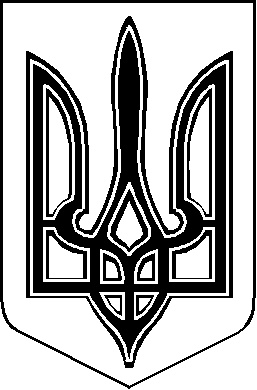 